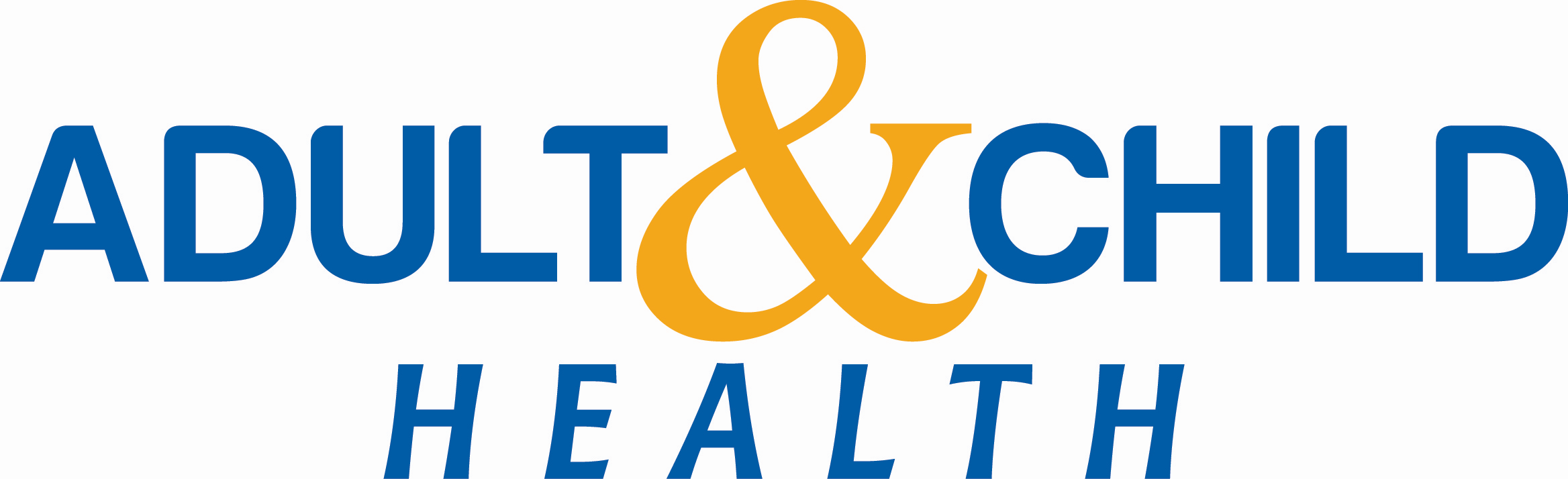 Johnson County Referral Form Date:_________________CLIENT NAME: _______________________________________________________________   PARENT/GUARDIAN NAME (if under 18): __________________________________________CLIENT DATE OF BIRTH: ________________________________________________________ADDRESS:  Street______________________________________________________________	     City_________________________________State____________Zip Code________		Homeless    Shelter Name: __________________________________________PHONE NUMBER: ______________________________  Leave Message? Yes/No  Text? Yes/NoEmail Address if applicable: _______________________________________________________INSURANCE PROVIDER if applicable: ________________________________________________1. What services are you referring this client for? _______________________________________________________________________________________________________________________________________________________________________________________________________________________________________________________________ 		 2. Any known mental health, physical health or substance abuse diagnoses? _______________________________________________________________________________________________________________________________________________________________________________________________________________________________________________________________3. Has this recommendation been discussed with the client?           YES	      	NO4. Has client completed A&C Release of Information or Referral Agency Release of Information? YES   NO